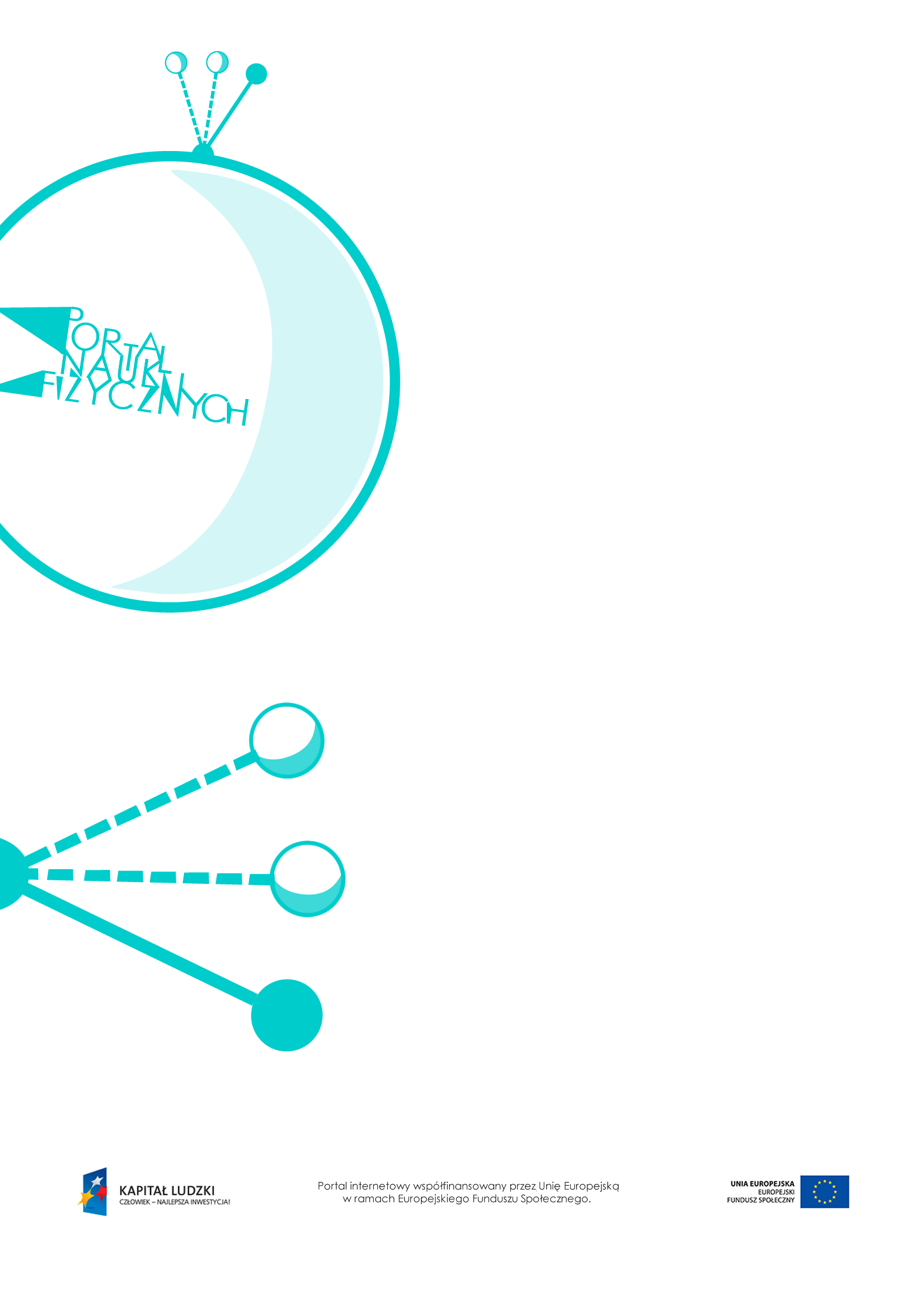 WszechświatWszechświat – scenariusz lekcjiCzas: 45 minutCele ogólne:Omówienie teorii Wielkiego Wybuchu.Cele szczegółowe – uczeń:opisuje Wielki Wybuch jako początek znanego Wszechświata,podaje przybliżony wiek Wszechświata,opisuje rozszerzanie się Wszechświata (ucieczkę galaktyk),wyjaśnia, skąd pochodzi większość pierwiastków, z których zbudowane są materia wokół nas i nasze organizmy,opisuje zasadę określania orientacyjnego wieku Układu Słonecznego,wyjaśnia, że obiekty położone daleko oglądamy takimi, jakimi były w przeszłości,wyjaśnia, że proces rozszerzania się Wszechświata przyspiesza i nie znamy przyczyny tego procesu.Metody:pokaz,dyskusja,burza mózgów,pogadanka.Formy pracy:praca zbiorowa (z całą klasą).Środki dydaktyczne:tekst „Wiek Wszechświata”,link – „Obiekty astronomiczne”, http://www.eso.org/public/images/,plansza „Pytania sprawdzające”.Przebieg lekcjiPytania sprawdzającePodaj:a) treść prawa Hubble’a,b) stałą Hubble’a.Wyjaśnij:a) znaczenie prawa Hubble’a,b) dlaczego prawo Hubble’a nie odnosi się do galaktyk znajdujących się blisko siebie.Wyjaśnij:a) jak oblicza się wiek Wszechświata,b) jakie przyszłe losy Wszechświata sugeruje teoria Wielkiego Wybuchu.Czynności nauczyciela i uczniówUwagi, wykorzystanie środków dydaktycznychWprowadzenie do tematu. Burza mózgów/dyskusja: Co wiemy o Wszechświecie. Co łączy Wszechświat z fizyką jądrową.To ostatni temat z zakresu podstawowego w szkole ponadgimnazjalnej, warto więc, aby uczniowie spróbowali podsumować wiedzę zdobytą na lekcjach fizyki, a także wiedzę o Wszechświecie czerpaną z innych źródeł.Nauczyciel powinien pełnić rolę koordynatora, kierować dyskusją, naprowadzać. Na wstępie uczniowie powinni przypomnieć, co wiedzą o:- galaktykach,- gwiazdach,- Układzie Słonecznym,- określaniu wieku Układu Słonecznego,- źródle energii słonecznej.Omówienie odkrycia prawa Hubble’a.Wyjaśnienie metody obliczania wieku Wszechświata na podstawie prawa Hubble’a.Omówienie ucieczki galaktyk i przyspieszenia ekspansji Wszechświata.W 1929 r. Edwin Hubble zauważył, że galaktyki oddalają się od Drogi Mlecznej, a ich prędkość jest wprost proporcjonalna do odległości od Galaktyki.Prawo Hubble’a:,gdzie: v – prędkość oddalania się galaktyki, H – stała Hubble’a, d – odległość galaktyki od Drogi Mlecznej.Prawo Hubble’a nie obowiązuje dla galaktyk położonych blisko siebie, ponieważ przyciągają się one grawitacyjnie, np. galaktyka Andromedy zbliża się do Drogi Mlecznej, zapewne za około 2 mld lat nastąpi ich zderzenie.Stała Hubble’a jest trudna do obliczenia. Pojawiają się coraz dokładniejsze wyniki obserwacji astronomicznych zmieniające jej wartość. Wyniki z 2013 r. sugerują wartość stałej Hubble’a: ,gdzie  (light years, lat świetlnych).Galaktyki się od siebie oddalają; zapewne w jakimś momencie znajdowały się obok siebie – był to początek Wszechświata. Jeśli obliczymy czas, jaki upłynął od tego momentu, poznamy orientacyjny wiek Wszechświata. Do tego celu stosuje się prawo Hubble’a. Wyjaśnienie sposobu obliczania wieku Wszechświata można znaleźć w załączniku „Wiek Wszechświata”.Rozszerzanie się Wszechświata nie odbywa się w stałym tempie. Dane sugerują, że ekspansja przyspiesza, ale nie wiadomo, co jest tego powodem.Wyjaśnienie teorii Wielkiego Wybuchu i jego konsekwencji.Wielki Wybuch uznaje się za początek Wszechświata. Nie wiadomo co – ani czy cokolwiek – było wcześniej, ale ludzie starają się zrozumieć, co stało się po Wielkim Wybuchu.Wiadomo, że:- ułamek sekundy po Wielkim Wybuchu Wszechświat był niewyobrażalnie gęsty, a temperatura – niewyobrażalnie wysoka;- Wszechświat się rozszerza, więc gęstość i temperatura Wszechświata maleją już od chwili wybuchu;- po milionowej części sekundy powstały pierwsze protony i neutrony;- po kilku minutach utworzyły się jądra atomowe – tylko jądra helu i niewielka liczba jąder litu;- temperatura spadła tak, że dalsze procesy termojądrowe były niemożliwe i Wszechświat wypełniały tylko pierwiastki wodór, hel i lit (w małych ilościach);- na skutek grawitacji zagęszczenia materii przekształcały się w galaktyki i tworzyły gwiazdy;- najbardziej masywne gwiazdy wybuchały jako supernowe i wysyłały w przestrzeń kosmiczną pierwiastki powstałe w wyniku tych wybuchów, cięższe od litu.Układ Słoneczny powstał 9 mld lat po Wielkim Wybuchu.Oglądając przez teleskop galaktykę odległą od Ziemi o 10 mld lat świetlnych, widzimy ją taką, jaka była 10 mld lat temu.Obserwacje najodleglejszych miejsc Wszechświata mogą nam pokazać, jaki był Wszechświat zaledwie miliard lat po Wielkim Wybuchu.Dla zainteresowanych – na stronie http://www.eso.org/public/images/ można podziwiać zdjęcia planet, galaktyk, gwiazd i wielu innych obiektów we Wszechświecie.Rozważania – wraz z uczniami – na temat wiedzy człowieka o Wszechświecie.Warto skłonić uczniów do refleksji na temat współczesnego stanu wiedzy.Wielu zjawisk nie wyjaśniono dostatecznie, a wyjaśnienia wielu innych opierają się na założeniach i przewidywaniach. Kiedyś może się okazać, że nasze wyobrażenia o początkach Wszechświata mijają się z prawdą.Pojęcie prawdy w fizyce jest względne – w każdym stuleciu pojawiają się nowe „prawdy”, w następnych stuleciach obalane.Podsumowanie lekcji.Zadanie uczniom pytań podsumowujących wiedzę zdobytą na lekcji – „Pytania sprawdzające”.